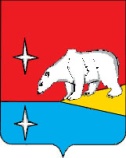 АДМИНИСТРАЦИЯ   ГОРОДСКОГО ОКРУГА  ЭГВЕКИНОТПОСТАНОВЛЕНИЕО внесении изменения в Порядок разработки, реализации и оценки эффективности муниципальных программ городского округа Эгвекинот, утвержденный Постановлением Администрации городского округа Эгвекинот от 25 июня 2019 г. № 269-па В целях уточнения отдельных положений муниципального нормативного правового акта, Администрация городского округа ЭгвекинотП О С Т А Н О В Л Я Е Т:1. Внести в Порядок разработки, реализации и оценки эффективности муниципальных программ городского округа Эгвекинот, утвержденный Постановлением Администрации городского округа Эгвекинот от 25 июня 2019 г. № 269-па, следующее изменение:пункт 2.11 раздела 2 «Основание и этапы разработки Муниципальной программы» изложить в следующей редакции:«2.11. Ответственный исполнитель в течение 10 (десяти) дней со дня утверждения Муниципальной программы или внесения в нее изменений направляет в Министерство экономического развития Российской Федерации уведомление в формате электронного документа посредством государственной автоматизированной информационной системы "Управление".».2. Настоящее постановление подлежит обнародованию в местах, определенных Уставом городского округа Эгвекинот, размещению на официальном сайте Администрации городского округа Эгвекинот в информационно-телекоммуникационной сети «Интернет» и вступает в силу со дня его обнародования.3. Контроль за исполнением настоящего постановления возложить на Управление финансов, экономики и имущественных отношений городского округа Эгвекинот (Шпак А.В.).Первый заместитель                Главы Администрации                          	                                                                А.М. Абакаровот 8 декабря 2020 г.№ 513 - пап. Эгвекинот